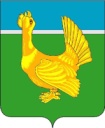 Администрация Верхнекетского районаПОСТАНОВЛЕНИЕО внесении изменений в постановление Администрации Верхнекетского района от 15.12.2015 № 1039 «Об утверждении муниципальной программы «Развитие комфортной социальной среды Верхнекетского района на 2016-2021 годы»В целях совершенствования муниципального правового акта,ПОСТАНОВЛЯЮ:1.Внести в постановление Администрации Верхнекетского района от 15.12.2015 № 1039 «Об утверждении муниципальной программы «Развитие комфортной социальной среды Верхнекетского района на 2016-2021 годы» следующие изменения:в муниципальной программе «Развитие комфортной социальной среды Верхнекетского района на 2016-2021 годы» (далее - муниципальная программа), утвержденной указанным постановлением:1) паспорт изложить в редакции согласно приложению 1 к настоящему постановлению;2) по тексту муниципальной программы слова «муниципальное образование «Верхнекетский район» заменить словами «муниципальное образование Верхнекетский район Томской области» в соответствующем падеже;3) после раздела 6 «Оценка рисков в ходе реализации муниципальной программы», дополнить подпрограммой «Укрепление общественного здоровья населения Верхнекетского района» в редакции согласно приложению 2 к настоящему постановлению;4) приложение 1к муниципальной программе «Развитие комфортной 
социальной среды Верхнекетского района на 2016-2021 годы» изложить в редакции согласно приложению 3 к настоящему постановлению.2. Настоящее постановление вступает в силу со дня его официального опубликования в информационном вестнике Верхнекетского района «Территория» и распространяет свое действие на правоотношения, возникшие с 01 января 2021 года.3. Разместить настоящее постановление на официальном сайте Администрации Верхнекетского района.Глава Верхнекетского района                                                         С.А. АльсевичДосужева Л.А.2-32-43Дело-2, адм.-1, Отдел СЭР-1, УФ-1, МАУ «Культура»-1, ОГБУЗ «Верхнекетская РБ»-1, УО-1, Досужева-1, КРК-1, Мурзина-1, УРМИЗ-1, ОГБУ «Центр соц. поддержки»-1, поселения района-1,МАУ «Инженерный центр»-1, МОАУ ДО ДЮСШ А. Карпова-1.Приложение 1к постановлению АдминистрацииВерхнекетского районаот «27» января 2021 г. № 48ПАСПОРТмуниципальной программы «Развитие комфортной социальной среды Верхнекетского района на 2016-2021 годы»Приложение 2к постановлению АдминистрацииВерхнекетского районаот «27» января 2021 г. № 48Подпрограмма «Укрепление общественного здоровья населения Верхнекетского района» (далее – Подпрограмма)ПАСПОРТ МУНИЦИПАЛЬНОЙ ПОДПРОГРАММЫВВЕДЕНИЕМуниципальная подпрограмма «Укрепление общественного здоровья населения Верхнекетского района» (далее - Подпрограмма) разработана в  целях реализации регионального проекта «Формирование системы мотивации граждан к здоровому образу жизни, включая здоровое питание и отказ от вредных привычек «Укрепление общественного здоровья»), в соответствии со статьей 17  Федерального закона от 21 ноября 2011 года № 323-ФЗ «Об основах охраны здоровья граждан в Российской Федерации».Полномочия органов местного самоуправления муниципального района в сфере охраны здоровья закреплены в статье 17 Федерального закона от 21.11.2011 № 323-ФЗ «Об основах охраны здоровья граждан в Российской Федерации» (далее – Федеральный закон № 323-ФЗ) и в статье 15 Федерального закона от 06.10.2003 №131-ФЗ «Об общих принципах организации местного самоуправления в Российской Федерации». Подпрограмма определяет цель, задачи, комплекс мероприятий, обеспечивающий решение проблем в данной области, их финансовое обеспечение, показатели результативности.Основные понятия и сокращения, используемые в Подпрограмме:Общественное здоровье – такое состояние, качество общества, которое обеспечивает условия для образа жизни людей, не обремененных заболеваниями, физическими и психическими расстройствами, то есть такое состояние, когда обеспечивается формирование здорового образа жизни.Здоровый образ жизни (ЗОЖ) — образ жизни человека, направленный на сохранение здоровья, профилактику болезней и укрепление человеческого организма в целом.Ожидаемая продолжительность жизни (показатель средней продолжительности предстоящей жизни) — важнейший интегральный демографический показатель, характеризующий уровень смертности населения. Упрощенно говоря, он обозначает среднее количество лет предстоящей жизни человека, достигшего данного возраста.Смертность населения трудоспособного возраста – смертность женщин в возрасте 16 - 55 лет,  мужчин в возрасте 16 - 60 лет.МБОУ «Белоярская СОШ №1» – муниципальное бюджетное образовательное учреждение «Белоярская средняя общеобразовательная школа №1».МАОУ «БСШ №2» – муниципальное автономное образовательное учреждение «Белоярская средняя школа №2».МБОУ «Степановская СОШ» – муниципальное бюджетное образовательное учреждение «Степановская средняя общеобразовательная школа».МБОУ «Клюквинская СОШИ» – муниципальное бюджетное образовательное учреждение «Клюквинская средняя общеобразовательная школа интернат».МБОУ «Сайгинская СОШ» – муниципальное бюджетное образовательное учреждение «Сайгинская средняя общеобразовательная школа».МБОУ «Ягоднинская СОШ» – муниципальное бюджетное образовательное учреждение «Ягоднинская средняя общеобразовательная школа».МБОУ «Катайгинская СОШ» – муниципальное бюджетное образовательное учреждение «Катайгинская средняя общеобразовательная школа».МОАУ ДО ДЮСШ А. Карпова – муниципальное образовательное автономное учреждение дополнительного образования детей «Районная детско-юношеская спортивная школа А. Карпова».МАУ ДО «РДТ» Верхнекетского района Томской области – муниципальное автономное учреждение дополнительного образования «Районный дом творчества» Верхнекетского района Томской области.1. ПРИОРИТЕТНЫЕ ЗАДАЧИ СОЦИАЛЬНО-ЭКОНОМИЧЕСКОГО РАЗВИТИЯ ВЕРХНЕКЕТСКОГО РАЙОНА НА РЕШЕНИЕ КОТОРЫХ НАПРАВЛЕНА МУНИЦИПАЛЬНАЯ ПОДПРОГРАММАВ соответствии с Концепцией демографической политики Российской Федерации на период до 2025 года утвержденной указом Президента Российской Федерации от 09.10.2007 № 1351, в  целях реализации регионального проекта «Формирование системы мотивации граждан к здоровому образу жизни, включая здоровое питание и отказ от вредных привычек «Укрепление общественного здоровья»), в соответствии со статьей 17  Федерального закона от 21 ноября 2011 года № 323-ФЗ «Об основах охраны здоровья граждан в Российской Федерации» муниципальная подпрограмма «Укрепление общественного здоровья населения Верхнекетского района» (далее - Подпрограмма) представляет собой систему взглядов, принципов и приоритетов в сфере популяризации ценностей здорового образа жизни и создания единого информационного профилактического пространства для формирования системы мотивации граждан к здоровому образу жизни, включая здоровое питание и отказ от вредных привычек  и должна служить ориентиром при решении вопросов по укреплению общественного здоровья граждан. Здоровье граждан – это основной элемент национального богатства страны, необходимый для производства материальных и культурных ценностей, поэтому забота о его сохранении является одним из приоритетных направлений социальной политики государства. Подпрограмма определяет цели, задачи и приоритетные направления формирования и реализации единого информационного профилактического пространства для формирования системы мотивации граждан к здоровому образу жизни, включая здоровое питание и отказ от вредных привычек, популяризации ценностей здорового образа жизни, увязанных по целям, задачам, ресурсам и срокам осуществления, а также комплекс мероприятий, обеспечивающих решение проблем в данной области, их финансовое обеспечение, показатели результативности.Демографическая ситуация, сложившаяся в Верхнекетском районе в последние годы характеризуется сокращением общей численности населения. Остается сложной ситуация в области профилактики заболеваний и формирования здорового образа жизни практически всех социально-демографических групп населения. Ранняя вовлеченность молодого поколения в пагубные привычки, гиподинамия, недостаточное внимание к своему здоровью у всех возрастных категорий – все это отрицательным образом сказывается на здоровье населения. Численность населения Верхнекетского района по состоянию на 1 января 2020 года (по данным Федеральной службы государственной статистики по Томской области) составила 15 761 человек и снизилась по сравнению с 2019 годом (15 771 человек) на 10 человек.В период с 2017 по 2020 годы численность населения в Верхнекетском районе снижалась:Таблица № 1. Численность населения в Верхнекетском районе по состоянию на 1 января текущего года.Таблица № 2.  Численность населения по половому признаку в Верхнекетском районе по состоянию на 1 января текущего года.По результатам анализа смертности трудоспособного населения Верхнекетского района в 2017 г., 2018 г и 2019 г. преобладает смертность от болезней системы кровообращения.Смертность от злокачественных новообразований в 2018 г. снизилась по сравнению с 2017 г. на 15 человек (63%) , в 2019 г. относительно 2017 г.  снизилась на 19 человек (54%) (таблица № 3).Таблица № 3. Смертность от злокачественныхновобразований в Верхнекетском районе в разрезе по годам.В 2017 г., 2018 г. и 2019 г. в смертности от злокачественных новообразований преобладают новообразования органов дыхания (рак легкого).Таблица № 4. Смертность трудоспособного населения Верхнекетского района.В последние годы наблюдается достоверный рост числа лиц старше трудоспособного возраста с 21,4 % в 2015 году до 23,4 % в 2019 году в Томской области. В Верхнекетском районе как и в Томской области, также как в РФ, интенсивно идут процессы старения населения. За период 2015 – 2018 годов ожидаемая продолжительность жизни населения Томской области увеличилась на 1,96 года (в 2015 году – 70,35 года), в 2018 году она составила 72,31 года (таблица № 5). Таблица № 5. Основные демографические показатели Томской области,2015  2019 годы* - информация публикуется Росстатом только по окончательным итогам годаВ свою очередь наличие Подпрограммы положительно скажется на формировании здорового образа жизни жителей Верхнекетского района Томской области, профилактике распространения заболеваний, в том числе представляющих опасность для окружающих.С помощью мероприятий, предусмотренных Подпрограммой, появится возможность реализации мер, направленных на профилактику заболеваний, в том числе социально значимых заболеваний, представляющих опасность для окружающих, информирование граждан о факторах риска для их здоровья, формирование у граждан Верхнекетского района Томской области мотивации к ведению здорового образа жизни.2. Цель, задачи, целевые показатели муниципальной пОДПрограммыЦелью Подпрограммы является:1. Улучшение состояния здоровья, увеличение ожидаемой продолжительности и повышение качества жизни населения Верхнекетского района.В соответствии с поставленной целью необходимо решить следующие основные задачи:1.  популяризация ценностей здорового образа жизни;2.  создание единого информационного профилактического пространства для формирования системы мотивации граждан к здоровому образу жизни, включая здоровое питание и отказ от вредных привычек.  Показатель цели муниципальной подпрограммы - численность населения, участвующего в мероприятиях по формированию здорового образа жизни путем их привлечения к использованию информационного профилактического пространства для формирования системы мотивации граждан (% от общей численности населения).Определены перечень программных мероприятий Подпрограммы и планируемые результаты реализации Подпрограммы.Перечень программных мероприятий Подпрограммы приведен в Приложении 1 к Подпрограмме.Планируемые результаты реализации Подпрограммы приведены в Приложении 2 к Подпрограмме.Реализация Подпрограммы позволит достичь следующих результатов:укрепит здоровье жителей Верхнекетского района через проведение открытых лекций, мастер-классов, семинаров, акций о здоровом рациональном питании, физической активности, вакцинопрофилактике, уроков здоровья для школьников; обучение основам здорового образа жизни жителей Верхнекетского района;повысит уровень информированности жителей Верхнекетского района по вопросу профилактики различных заболеваний;сформирует позитивное отношение детей и их семей, а также молодежи к теме здорового образа жизни.3. ПЕРЕЧЕНЬ ПРОГРАММНЫХ МЕРОПРИЯТИЙ МУНИЦИПАЛЬНОЙ ПОДПРОГРАММЫПодпрограмма содержит конкретные мероприятия, взаимосвязанные по срокам, ресурсам и исполнителям и направленные на комплексную реализацию ее задач. Перечень мероприятий Подпрограммы с указанием сроков их реализации, исполнителей, объемов финансирования по источникам и годам приведен в приложении 1 к Программе.4. МЕХАНИЗМ РЕАЛИЗАЦИИ И УПРАВЛЕНИЯ МУНИЦИПАЛЬНОЙ ПОДПРОГРАММЫ, ВКЛЮЧАЯ РЕСУРСНОЕ ОБЕСПЕЧЕНИЕРеализация Подпрограммы осуществляется Заказчиком Подпрограммы с участием заинтересованных структурных подразделений Администрации Верхнекетского района, органов местного самоуправления, организаций социальной сферы, путем выполнения предусмотренных мероприятий.В рамках календарного года целевые показатели и затраты по программным мероприятиям, а также механизм реализации Подпрограммы уточняется в установленном законодательством порядке с учетом выделяемых финансовых средств.При разработке стратегии ресурсного обеспечения Подпрограммы учитывается реальная ситуация в финансово-бюджетной сфере на областном и муниципальном уровнях, высокая общеэкономическая, социально-демографическая и политическая значимость проблемы.Механизм реализации Подпрограммы включает:исполнение программных мероприятий;дальнейшее совершенствование нормативной правовой базы в сфере популяризации ценностей здорового образа жизни и создания единого информационного профилактического пространства для формирования системы мотивации граждан к здоровому образу жизни, включая здоровое питание и отказ от вредных привычек.Общий объем финансирования Подпрограммы составляет  0,0 тыс. рублей, в том числе:2021 год – 0,0 тыс. рублей, из них: федеральный бюджет – 0,0 тыс. рублей, областной бюджет – 0,0 тыс. рублей, местный бюджет – 0,0 тыс. рублей, бюджеты поселений – 0,0 тыс. рублей, внебюджетные источники – 0,0 тыс. рублей.Объем бюджетных ассигнований на реализацию Подпрограммы утверждается решением Думы Верхнекетского района о местном бюджете муниципального образования Верхнекетский район Томской области на очередной финансовый год или на очередной финансовый год и плановый период.Общий объем бюджетных ассигнований, предусмотренный в Подпрограмме, подлежит ежегодной корректировке исходя из объемов финансирования, предусмотренных решением Думы Верхнекетского района о местном бюджете муниципального образования  Верхнекетский район Томской области на очередной финансовый год или на очередной финансовый год и плановый период.Средства бюджета Томской области на реализацию мероприятий Подпрограммы выделяются в порядке и на условиях, утвержденных органом исполнительной власти Томской области.5. КОНТРОЛЬ И МОНИТОРИНГ РЕАЛИЗАЦИИ МУНИЦИПАЛЬНОЙ ПРОГРАММЫТекущее управление реализацией мероприятий Подпрограммы осуществляется заказчиком и исполнителями Подпрограммы (определенными в перечне программных мероприятий).Исполнители Подпрограммы:организуют выполнение мероприятий, входящих в Подпрограмму, осуществляют их мониторинг и производят оценку эффективности их реализации; до 10 числа месяца, следующего за отчетным кварталом, представляют заказчику Подпрограммы информацию о выполнении мероприятий по реализации Подпрограммы, и объемах финансирования, направленных на реализацию мероприятий Подпрограммы за счет всех источников финансирования.Заказчик Подпрограммы с учетом сведений, полученных от ответственных исполнителей мероприятий Подпрограммы, представляет в Отдел социально-экономического развития Администрации Верхнекетского района:ежеквартально, не позднее 15 числа месяца, следующего за отчетным кварталом, отчет о ходе выполнения Подпрограммы;отчет о результатах реализации Подпрограммы за год не позднее 15 февраля года, следующего за отчетным.Заказчик Подпрограммы осуществляет:методическое руководство по реализации Подпрограммы;контроль за ходом выполнения мероприятий Подпрограммы;координацию деятельности по реализации мероприятий Подпрограммы, рациональному использованию средств различных уровней и внебюджетных источников в соответствии с нормативными правовыми актами Российской Федерации, Томской области, муниципального образования Верхнекетский район Томской области.Общий контроль за реализацией Подпрограммы осуществляет заместитель Главы Верхнекетского района по социальным вопросам.Оценка эффективности реализации Подпрограммы проводится отделом социально-экономического развития Администрации Верхнекетского района ежегодно в порядке, установленном постановлением Администрации Верхнекетского района от 09.10.2012 № 1225 «Об утверждении Порядка принятия решений о разработке муниципальных программ Верхнекетского района и их формирования и реализации».6. ОЦЕНКА РИСКОВ В ХОДЕ РЕАЛИЗАЦИИ МУНИЦИПАЛЬНОЙ ПОДПРОГРАММЫВнешние риски реализации Подпрограммы:поздний срок перечисления средств областного бюджета на реализацию программных мероприятий, вследствие чего показатели программы могут быть не достигнуты в пределах одного финансового года и потребуют бюджетных расходов в течение нескольких лет;изменение регионального законодательства в части финансирования Подпрограммы. Способ предотвращения - внесение соответствующих изменений в нормативные правовые акты, касающиеся реализации мероприятий подпрограммы;природные и техногенные катастрофы.Внутренние риски:несвоевременное и не в полном объеме обеспечение финансирования;увеличение сроков выполнения отдельных мероприятий Подпрограммы.Для минимизации указанных рисков в ходе реализации Подпрограммы предусматривается создание эффективной системы управления на основе четкого распределения полномочий и ответственности исполнителей Подпрограммы, мониторинг выполнения Подпрограммы, регулярный анализ и, при необходимости, корректировка показателей и мероприятий Подпрограммы, перераспределение объемов финансирования в зависимости от динамики и темпов решения задач.Приложение 1 к подпрограмме Укрепление общественного здоровья населения Верхнекетского районаПЕРЕЧЕНЬ ПРОГРАММНЫХ МЕРОПРИЯТИЙ МУНИЦИПАЛЬНОЙ ПОДПРОГРАММЫУкрепление общественного здоровья населения Верхнекетского районаПриложение  2 подпрограмме Укрепление общественного здоровья населения Верхнекетского районаПЛАНИРУЕМЫЕ  РЕЗУЛЬТАТЫ РЕАЛИЗАЦИИ МУНИЦИПАЛЬНОЙ ПОДПРОГРАММЫУкрепление общественного здоровья населения Верхнекетского районаПриложение 3к постановлению АдминистрацииВерхнекетского районаот «27» января 2021 г. № 48Приложение 1к муниципальной программе «Развитие комфортной 
социальной среды Верхнекетского района на 2016-2021 годы»Система целевых показателей (индикаторов) муниципальной программы «Развитие комфортной социальной среды Верхнекетского района на 2016-2021 годы»«27» января 2021 г.р.п. Белый ЯрВерхнекетского районаТомской области№48Наименование МПРазвитие комфортной социальной среды Верхнекетского района на 2016-2021 годыРазвитие комфортной социальной среды Верхнекетского района на 2016-2021 годыРазвитие комфортной социальной среды Верхнекетского района на 2016-2021 годыРазвитие комфортной социальной среды Верхнекетского района на 2016-2021 годыРазвитие комфортной социальной среды Верхнекетского района на 2016-2021 годыРазвитие комфортной социальной среды Верхнекетского района на 2016-2021 годыРазвитие комфортной социальной среды Верхнекетского района на 2016-2021 годыРазвитие комфортной социальной среды Верхнекетского района на 2016-2021 годыРазвитие комфортной социальной среды Верхнекетского района на 2016-2021 годыРазвитие комфортной социальной среды Верхнекетского района на 2016-2021 годыРазвитие комфортной социальной среды Верхнекетского района на 2016-2021 годыРазвитие комфортной социальной среды Верхнекетского района на 2016-2021 годыРазвитие комфортной социальной среды Верхнекетского района на 2016-2021 годыРазвитие комфортной социальной среды Верхнекетского района на 2016-2021 годыКуратор МПЗаместитель Главы Верхнекетского района по социальным вопросамЗаместитель Главы Верхнекетского района по социальным вопросамЗаместитель Главы Верхнекетского района по социальным вопросамЗаместитель Главы Верхнекетского района по социальным вопросамЗаместитель Главы Верхнекетского района по социальным вопросамЗаместитель Главы Верхнекетского района по социальным вопросамЗаместитель Главы Верхнекетского района по социальным вопросамЗаместитель Главы Верхнекетского района по социальным вопросамЗаместитель Главы Верхнекетского района по социальным вопросамЗаместитель Главы Верхнекетского района по социальным вопросамЗаместитель Главы Верхнекетского района по социальным вопросамЗаместитель Главы Верхнекетского района по социальным вопросамЗаместитель Главы Верхнекетского района по социальным вопросамЗаместитель Главы Верхнекетского района по социальным вопросамЗаказчик МПАдминистрация Верхнекетского районаАдминистрация Верхнекетского районаАдминистрация Верхнекетского районаАдминистрация Верхнекетского районаАдминистрация Верхнекетского районаАдминистрация Верхнекетского районаАдминистрация Верхнекетского районаАдминистрация Верхнекетского районаАдминистрация Верхнекетского районаАдминистрация Верхнекетского районаАдминистрация Верхнекетского районаАдминистрация Верхнекетского районаАдминистрация Верхнекетского районаАдминистрация Верхнекетского районаИсполнители МПАдминистрация Верхнекетского районаУправление образования Администрации Верхнекетского района;Муниципальное автономное учреждение «Культура» (далее – МАУ «Культура»);Управление по распоряжению муниципальным имуществом и землей Администрации Верхнекетского района (далее - УРМИЗ Верхнекетского района);МОАУ ДО ДЮСШ А. Карпова;Верхнекетский отдел ЗАГС Департамента ЗАГС Томской области (по согласованию);Областное государственное бюджетное учреждение здравоохранения «Верхнекетская районная больница» (далее – ОГБУЗ «Верхнекетская РБ») (по согласованию);ОГКУ «Центр социальной поддержки населения Верхнекетского района» (по согласованию);Администрации городского и сельских поселений (по согласованию);районный Совет ветеранов (по согласованию);первичные ветеранские организации (по согласованию);муниципальное автономное учреждение дополнительного образования «Районный дом творчества» Верхнекетского района Томской области (далее – МАУ ДО «РДТ»).Администрация Верхнекетского районаУправление образования Администрации Верхнекетского района;Муниципальное автономное учреждение «Культура» (далее – МАУ «Культура»);Управление по распоряжению муниципальным имуществом и землей Администрации Верхнекетского района (далее - УРМИЗ Верхнекетского района);МОАУ ДО ДЮСШ А. Карпова;Верхнекетский отдел ЗАГС Департамента ЗАГС Томской области (по согласованию);Областное государственное бюджетное учреждение здравоохранения «Верхнекетская районная больница» (далее – ОГБУЗ «Верхнекетская РБ») (по согласованию);ОГКУ «Центр социальной поддержки населения Верхнекетского района» (по согласованию);Администрации городского и сельских поселений (по согласованию);районный Совет ветеранов (по согласованию);первичные ветеранские организации (по согласованию);муниципальное автономное учреждение дополнительного образования «Районный дом творчества» Верхнекетского района Томской области (далее – МАУ ДО «РДТ»).Администрация Верхнекетского районаУправление образования Администрации Верхнекетского района;Муниципальное автономное учреждение «Культура» (далее – МАУ «Культура»);Управление по распоряжению муниципальным имуществом и землей Администрации Верхнекетского района (далее - УРМИЗ Верхнекетского района);МОАУ ДО ДЮСШ А. Карпова;Верхнекетский отдел ЗАГС Департамента ЗАГС Томской области (по согласованию);Областное государственное бюджетное учреждение здравоохранения «Верхнекетская районная больница» (далее – ОГБУЗ «Верхнекетская РБ») (по согласованию);ОГКУ «Центр социальной поддержки населения Верхнекетского района» (по согласованию);Администрации городского и сельских поселений (по согласованию);районный Совет ветеранов (по согласованию);первичные ветеранские организации (по согласованию);муниципальное автономное учреждение дополнительного образования «Районный дом творчества» Верхнекетского района Томской области (далее – МАУ ДО «РДТ»).Администрация Верхнекетского районаУправление образования Администрации Верхнекетского района;Муниципальное автономное учреждение «Культура» (далее – МАУ «Культура»);Управление по распоряжению муниципальным имуществом и землей Администрации Верхнекетского района (далее - УРМИЗ Верхнекетского района);МОАУ ДО ДЮСШ А. Карпова;Верхнекетский отдел ЗАГС Департамента ЗАГС Томской области (по согласованию);Областное государственное бюджетное учреждение здравоохранения «Верхнекетская районная больница» (далее – ОГБУЗ «Верхнекетская РБ») (по согласованию);ОГКУ «Центр социальной поддержки населения Верхнекетского района» (по согласованию);Администрации городского и сельских поселений (по согласованию);районный Совет ветеранов (по согласованию);первичные ветеранские организации (по согласованию);муниципальное автономное учреждение дополнительного образования «Районный дом творчества» Верхнекетского района Томской области (далее – МАУ ДО «РДТ»).Администрация Верхнекетского районаУправление образования Администрации Верхнекетского района;Муниципальное автономное учреждение «Культура» (далее – МАУ «Культура»);Управление по распоряжению муниципальным имуществом и землей Администрации Верхнекетского района (далее - УРМИЗ Верхнекетского района);МОАУ ДО ДЮСШ А. Карпова;Верхнекетский отдел ЗАГС Департамента ЗАГС Томской области (по согласованию);Областное государственное бюджетное учреждение здравоохранения «Верхнекетская районная больница» (далее – ОГБУЗ «Верхнекетская РБ») (по согласованию);ОГКУ «Центр социальной поддержки населения Верхнекетского района» (по согласованию);Администрации городского и сельских поселений (по согласованию);районный Совет ветеранов (по согласованию);первичные ветеранские организации (по согласованию);муниципальное автономное учреждение дополнительного образования «Районный дом творчества» Верхнекетского района Томской области (далее – МАУ ДО «РДТ»).Администрация Верхнекетского районаУправление образования Администрации Верхнекетского района;Муниципальное автономное учреждение «Культура» (далее – МАУ «Культура»);Управление по распоряжению муниципальным имуществом и землей Администрации Верхнекетского района (далее - УРМИЗ Верхнекетского района);МОАУ ДО ДЮСШ А. Карпова;Верхнекетский отдел ЗАГС Департамента ЗАГС Томской области (по согласованию);Областное государственное бюджетное учреждение здравоохранения «Верхнекетская районная больница» (далее – ОГБУЗ «Верхнекетская РБ») (по согласованию);ОГКУ «Центр социальной поддержки населения Верхнекетского района» (по согласованию);Администрации городского и сельских поселений (по согласованию);районный Совет ветеранов (по согласованию);первичные ветеранские организации (по согласованию);муниципальное автономное учреждение дополнительного образования «Районный дом творчества» Верхнекетского района Томской области (далее – МАУ ДО «РДТ»).Администрация Верхнекетского районаУправление образования Администрации Верхнекетского района;Муниципальное автономное учреждение «Культура» (далее – МАУ «Культура»);Управление по распоряжению муниципальным имуществом и землей Администрации Верхнекетского района (далее - УРМИЗ Верхнекетского района);МОАУ ДО ДЮСШ А. Карпова;Верхнекетский отдел ЗАГС Департамента ЗАГС Томской области (по согласованию);Областное государственное бюджетное учреждение здравоохранения «Верхнекетская районная больница» (далее – ОГБУЗ «Верхнекетская РБ») (по согласованию);ОГКУ «Центр социальной поддержки населения Верхнекетского района» (по согласованию);Администрации городского и сельских поселений (по согласованию);районный Совет ветеранов (по согласованию);первичные ветеранские организации (по согласованию);муниципальное автономное учреждение дополнительного образования «Районный дом творчества» Верхнекетского района Томской области (далее – МАУ ДО «РДТ»).Администрация Верхнекетского районаУправление образования Администрации Верхнекетского района;Муниципальное автономное учреждение «Культура» (далее – МАУ «Культура»);Управление по распоряжению муниципальным имуществом и землей Администрации Верхнекетского района (далее - УРМИЗ Верхнекетского района);МОАУ ДО ДЮСШ А. Карпова;Верхнекетский отдел ЗАГС Департамента ЗАГС Томской области (по согласованию);Областное государственное бюджетное учреждение здравоохранения «Верхнекетская районная больница» (далее – ОГБУЗ «Верхнекетская РБ») (по согласованию);ОГКУ «Центр социальной поддержки населения Верхнекетского района» (по согласованию);Администрации городского и сельских поселений (по согласованию);районный Совет ветеранов (по согласованию);первичные ветеранские организации (по согласованию);муниципальное автономное учреждение дополнительного образования «Районный дом творчества» Верхнекетского района Томской области (далее – МАУ ДО «РДТ»).Администрация Верхнекетского районаУправление образования Администрации Верхнекетского района;Муниципальное автономное учреждение «Культура» (далее – МАУ «Культура»);Управление по распоряжению муниципальным имуществом и землей Администрации Верхнекетского района (далее - УРМИЗ Верхнекетского района);МОАУ ДО ДЮСШ А. Карпова;Верхнекетский отдел ЗАГС Департамента ЗАГС Томской области (по согласованию);Областное государственное бюджетное учреждение здравоохранения «Верхнекетская районная больница» (далее – ОГБУЗ «Верхнекетская РБ») (по согласованию);ОГКУ «Центр социальной поддержки населения Верхнекетского района» (по согласованию);Администрации городского и сельских поселений (по согласованию);районный Совет ветеранов (по согласованию);первичные ветеранские организации (по согласованию);муниципальное автономное учреждение дополнительного образования «Районный дом творчества» Верхнекетского района Томской области (далее – МАУ ДО «РДТ»).Администрация Верхнекетского районаУправление образования Администрации Верхнекетского района;Муниципальное автономное учреждение «Культура» (далее – МАУ «Культура»);Управление по распоряжению муниципальным имуществом и землей Администрации Верхнекетского района (далее - УРМИЗ Верхнекетского района);МОАУ ДО ДЮСШ А. Карпова;Верхнекетский отдел ЗАГС Департамента ЗАГС Томской области (по согласованию);Областное государственное бюджетное учреждение здравоохранения «Верхнекетская районная больница» (далее – ОГБУЗ «Верхнекетская РБ») (по согласованию);ОГКУ «Центр социальной поддержки населения Верхнекетского района» (по согласованию);Администрации городского и сельских поселений (по согласованию);районный Совет ветеранов (по согласованию);первичные ветеранские организации (по согласованию);муниципальное автономное учреждение дополнительного образования «Районный дом творчества» Верхнекетского района Томской области (далее – МАУ ДО «РДТ»).Администрация Верхнекетского районаУправление образования Администрации Верхнекетского района;Муниципальное автономное учреждение «Культура» (далее – МАУ «Культура»);Управление по распоряжению муниципальным имуществом и землей Администрации Верхнекетского района (далее - УРМИЗ Верхнекетского района);МОАУ ДО ДЮСШ А. Карпова;Верхнекетский отдел ЗАГС Департамента ЗАГС Томской области (по согласованию);Областное государственное бюджетное учреждение здравоохранения «Верхнекетская районная больница» (далее – ОГБУЗ «Верхнекетская РБ») (по согласованию);ОГКУ «Центр социальной поддержки населения Верхнекетского района» (по согласованию);Администрации городского и сельских поселений (по согласованию);районный Совет ветеранов (по согласованию);первичные ветеранские организации (по согласованию);муниципальное автономное учреждение дополнительного образования «Районный дом творчества» Верхнекетского района Томской области (далее – МАУ ДО «РДТ»).Администрация Верхнекетского районаУправление образования Администрации Верхнекетского района;Муниципальное автономное учреждение «Культура» (далее – МАУ «Культура»);Управление по распоряжению муниципальным имуществом и землей Администрации Верхнекетского района (далее - УРМИЗ Верхнекетского района);МОАУ ДО ДЮСШ А. Карпова;Верхнекетский отдел ЗАГС Департамента ЗАГС Томской области (по согласованию);Областное государственное бюджетное учреждение здравоохранения «Верхнекетская районная больница» (далее – ОГБУЗ «Верхнекетская РБ») (по согласованию);ОГКУ «Центр социальной поддержки населения Верхнекетского района» (по согласованию);Администрации городского и сельских поселений (по согласованию);районный Совет ветеранов (по согласованию);первичные ветеранские организации (по согласованию);муниципальное автономное учреждение дополнительного образования «Районный дом творчества» Верхнекетского района Томской области (далее – МАУ ДО «РДТ»).Администрация Верхнекетского районаУправление образования Администрации Верхнекетского района;Муниципальное автономное учреждение «Культура» (далее – МАУ «Культура»);Управление по распоряжению муниципальным имуществом и землей Администрации Верхнекетского района (далее - УРМИЗ Верхнекетского района);МОАУ ДО ДЮСШ А. Карпова;Верхнекетский отдел ЗАГС Департамента ЗАГС Томской области (по согласованию);Областное государственное бюджетное учреждение здравоохранения «Верхнекетская районная больница» (далее – ОГБУЗ «Верхнекетская РБ») (по согласованию);ОГКУ «Центр социальной поддержки населения Верхнекетского района» (по согласованию);Администрации городского и сельских поселений (по согласованию);районный Совет ветеранов (по согласованию);первичные ветеранские организации (по согласованию);муниципальное автономное учреждение дополнительного образования «Районный дом творчества» Верхнекетского района Томской области (далее – МАУ ДО «РДТ»).Администрация Верхнекетского районаУправление образования Администрации Верхнекетского района;Муниципальное автономное учреждение «Культура» (далее – МАУ «Культура»);Управление по распоряжению муниципальным имуществом и землей Администрации Верхнекетского района (далее - УРМИЗ Верхнекетского района);МОАУ ДО ДЮСШ А. Карпова;Верхнекетский отдел ЗАГС Департамента ЗАГС Томской области (по согласованию);Областное государственное бюджетное учреждение здравоохранения «Верхнекетская районная больница» (далее – ОГБУЗ «Верхнекетская РБ») (по согласованию);ОГКУ «Центр социальной поддержки населения Верхнекетского района» (по согласованию);Администрации городского и сельских поселений (по согласованию);районный Совет ветеранов (по согласованию);первичные ветеранские организации (по согласованию);муниципальное автономное учреждение дополнительного образования «Районный дом творчества» Верхнекетского района Томской области (далее – МАУ ДО «РДТ»).Стратегическая цель социально-экономического развития Томской области и Верхнекетского района, на которую направлена реализация МПФормирование благоприятного социального климата.Формирование благоприятного социального климата.Формирование благоприятного социального климата.Формирование благоприятного социального климата.Формирование благоприятного социального климата.Формирование благоприятного социального климата.Формирование благоприятного социального климата.Формирование благоприятного социального климата.Формирование благоприятного социального климата.Формирование благоприятного социального климата.Формирование благоприятного социального климата.Формирование благоприятного социального климата.Формирование благоприятного социального климата.Формирование благоприятного социального климата.Цель МП1. Постепенная стабилизация численности населения Верхнекетского района;2. Повышение уровня жизни инвалидов;3. Создание благоприятных условий жизнедеятельности ветеранов;4. Сохранение мемориальных сооружений, увековечивающих память о погибших в Великой Отечественно войне;5. Повышение качественного образования в Верхнекетском районе;6. Улучшение состояния здоровья, увеличение ожидаемой продолжительности и повышение качества жизни населения Верхнекетского района.1. Постепенная стабилизация численности населения Верхнекетского района;2. Повышение уровня жизни инвалидов;3. Создание благоприятных условий жизнедеятельности ветеранов;4. Сохранение мемориальных сооружений, увековечивающих память о погибших в Великой Отечественно войне;5. Повышение качественного образования в Верхнекетском районе;6. Улучшение состояния здоровья, увеличение ожидаемой продолжительности и повышение качества жизни населения Верхнекетского района.1. Постепенная стабилизация численности населения Верхнекетского района;2. Повышение уровня жизни инвалидов;3. Создание благоприятных условий жизнедеятельности ветеранов;4. Сохранение мемориальных сооружений, увековечивающих память о погибших в Великой Отечественно войне;5. Повышение качественного образования в Верхнекетском районе;6. Улучшение состояния здоровья, увеличение ожидаемой продолжительности и повышение качества жизни населения Верхнекетского района.1. Постепенная стабилизация численности населения Верхнекетского района;2. Повышение уровня жизни инвалидов;3. Создание благоприятных условий жизнедеятельности ветеранов;4. Сохранение мемориальных сооружений, увековечивающих память о погибших в Великой Отечественно войне;5. Повышение качественного образования в Верхнекетском районе;6. Улучшение состояния здоровья, увеличение ожидаемой продолжительности и повышение качества жизни населения Верхнекетского района.1. Постепенная стабилизация численности населения Верхнекетского района;2. Повышение уровня жизни инвалидов;3. Создание благоприятных условий жизнедеятельности ветеранов;4. Сохранение мемориальных сооружений, увековечивающих память о погибших в Великой Отечественно войне;5. Повышение качественного образования в Верхнекетском районе;6. Улучшение состояния здоровья, увеличение ожидаемой продолжительности и повышение качества жизни населения Верхнекетского района.1. Постепенная стабилизация численности населения Верхнекетского района;2. Повышение уровня жизни инвалидов;3. Создание благоприятных условий жизнедеятельности ветеранов;4. Сохранение мемориальных сооружений, увековечивающих память о погибших в Великой Отечественно войне;5. Повышение качественного образования в Верхнекетском районе;6. Улучшение состояния здоровья, увеличение ожидаемой продолжительности и повышение качества жизни населения Верхнекетского района.1. Постепенная стабилизация численности населения Верхнекетского района;2. Повышение уровня жизни инвалидов;3. Создание благоприятных условий жизнедеятельности ветеранов;4. Сохранение мемориальных сооружений, увековечивающих память о погибших в Великой Отечественно войне;5. Повышение качественного образования в Верхнекетском районе;6. Улучшение состояния здоровья, увеличение ожидаемой продолжительности и повышение качества жизни населения Верхнекетского района.1. Постепенная стабилизация численности населения Верхнекетского района;2. Повышение уровня жизни инвалидов;3. Создание благоприятных условий жизнедеятельности ветеранов;4. Сохранение мемориальных сооружений, увековечивающих память о погибших в Великой Отечественно войне;5. Повышение качественного образования в Верхнекетском районе;6. Улучшение состояния здоровья, увеличение ожидаемой продолжительности и повышение качества жизни населения Верхнекетского района.1. Постепенная стабилизация численности населения Верхнекетского района;2. Повышение уровня жизни инвалидов;3. Создание благоприятных условий жизнедеятельности ветеранов;4. Сохранение мемориальных сооружений, увековечивающих память о погибших в Великой Отечественно войне;5. Повышение качественного образования в Верхнекетском районе;6. Улучшение состояния здоровья, увеличение ожидаемой продолжительности и повышение качества жизни населения Верхнекетского района.1. Постепенная стабилизация численности населения Верхнекетского района;2. Повышение уровня жизни инвалидов;3. Создание благоприятных условий жизнедеятельности ветеранов;4. Сохранение мемориальных сооружений, увековечивающих память о погибших в Великой Отечественно войне;5. Повышение качественного образования в Верхнекетском районе;6. Улучшение состояния здоровья, увеличение ожидаемой продолжительности и повышение качества жизни населения Верхнекетского района.1. Постепенная стабилизация численности населения Верхнекетского района;2. Повышение уровня жизни инвалидов;3. Создание благоприятных условий жизнедеятельности ветеранов;4. Сохранение мемориальных сооружений, увековечивающих память о погибших в Великой Отечественно войне;5. Повышение качественного образования в Верхнекетском районе;6. Улучшение состояния здоровья, увеличение ожидаемой продолжительности и повышение качества жизни населения Верхнекетского района.1. Постепенная стабилизация численности населения Верхнекетского района;2. Повышение уровня жизни инвалидов;3. Создание благоприятных условий жизнедеятельности ветеранов;4. Сохранение мемориальных сооружений, увековечивающих память о погибших в Великой Отечественно войне;5. Повышение качественного образования в Верхнекетском районе;6. Улучшение состояния здоровья, увеличение ожидаемой продолжительности и повышение качества жизни населения Верхнекетского района.1. Постепенная стабилизация численности населения Верхнекетского района;2. Повышение уровня жизни инвалидов;3. Создание благоприятных условий жизнедеятельности ветеранов;4. Сохранение мемориальных сооружений, увековечивающих память о погибших в Великой Отечественно войне;5. Повышение качественного образования в Верхнекетском районе;6. Улучшение состояния здоровья, увеличение ожидаемой продолжительности и повышение качества жизни населения Верхнекетского района.1. Постепенная стабилизация численности населения Верхнекетского района;2. Повышение уровня жизни инвалидов;3. Создание благоприятных условий жизнедеятельности ветеранов;4. Сохранение мемориальных сооружений, увековечивающих память о погибших в Великой Отечественно войне;5. Повышение качественного образования в Верхнекетском районе;6. Улучшение состояния здоровья, увеличение ожидаемой продолжительности и повышение качества жизни населения Верхнекетского района.Показатели цели МП и их значениеПоказателиПоказателиПоказатели20162016201720172018201820192019202020202021Показатели цели МП и их значениеЧисленность населения  (тыс. чел.)Численность населения  (тыс. чел.)Численность населения  (тыс. чел.)16,116,115,915,915,915,915,815,816,116,116,15Показатели цели МП и их значениеДоля инвалидов, охваченных мерами социальной поддержки, от общей численности инвалидов, проживающих на территории Верхнекетского района (%)Доля инвалидов, охваченных мерами социальной поддержки, от общей численности инвалидов, проживающих на территории Верхнекетского района (%)Доля инвалидов, охваченных мерами социальной поддержки, от общей численности инвалидов, проживающих на территории Верхнекетского района (%)94,394,395,095,096,096,096,096,096,096,096,0Показатели цели МП и их значениеДоля ветеранов, охваченных социальной помощью и мероприятиями от общей численности ветеранов Верхнекетского района (%)Доля ветеранов, охваченных социальной помощью и мероприятиями от общей численности ветеранов Верхнекетского района (%)Доля ветеранов, охваченных социальной помощью и мероприятиями от общей численности ветеранов Верхнекетского района (%)----30303030303030Показатели цели МП и их значениеКоличество памятников, на которых произведен ремонт (в т.ч. капитальный) и благоустройство прилегающей территорииКоличество памятников, на которых произведен ремонт (в т.ч. капитальный) и благоустройство прилегающей территорииКоличество памятников, на которых произведен ремонт (в т.ч. капитальный) и благоустройство прилегающей территории------77---Численность населения, участвующего в мероприятиях по формированию здорового образа жизни путем их привлечения к использованию информационного профилактического пространства для формирования системы мотивации граждан (% от общей численности населения).Численность населения, участвующего в мероприятиях по формированию здорового образа жизни путем их привлечения к использованию информационного профилактического пространства для формирования системы мотивации граждан (% от общей численности населения).Численность населения, участвующего в мероприятиях по формированию здорового образа жизни путем их привлечения к использованию информационного профилактического пространства для формирования системы мотивации граждан (% от общей численности населения).----------10Задачи МП1. Формирование здорового образа жизни и укрепление института семьи;2. Развитие инфраструктуры и совершенствование материально - технической базы учреждений социальной сферы;3. Повышение качества и доступности социальных услуг для населения, поддержка социально уязвимых групп населения;4. Оснащение объектов социальной инфраструктуры и мест общего пользования специальными приспособлениями и обеспечение доступа к информации лиц с ограниченными возможностями;5. Научно-методическое сопровождение развития инклюзивного образования в образовательных учреждениях Верхнекетского района;6. Улучшение социально-экономических условий жизни ветеранов;7. Восстановление памятников Великой Отечественной войны и создание условий по обеспечению из сохранности;8. Предоставление доступного качественного образования при эффективном использовании имеющихся ресурсов с учётом приоритетов социально-экономического развития территории;9. Популяризация ценностей здорового образа жизни;10.Создание единого информационного профилактического пространства для формирования системы мотивации граждан к здоровому образу жизни, включая здоровое питание и отказ от вредных привычек.1. Формирование здорового образа жизни и укрепление института семьи;2. Развитие инфраструктуры и совершенствование материально - технической базы учреждений социальной сферы;3. Повышение качества и доступности социальных услуг для населения, поддержка социально уязвимых групп населения;4. Оснащение объектов социальной инфраструктуры и мест общего пользования специальными приспособлениями и обеспечение доступа к информации лиц с ограниченными возможностями;5. Научно-методическое сопровождение развития инклюзивного образования в образовательных учреждениях Верхнекетского района;6. Улучшение социально-экономических условий жизни ветеранов;7. Восстановление памятников Великой Отечественной войны и создание условий по обеспечению из сохранности;8. Предоставление доступного качественного образования при эффективном использовании имеющихся ресурсов с учётом приоритетов социально-экономического развития территории;9. Популяризация ценностей здорового образа жизни;10.Создание единого информационного профилактического пространства для формирования системы мотивации граждан к здоровому образу жизни, включая здоровое питание и отказ от вредных привычек.1. Формирование здорового образа жизни и укрепление института семьи;2. Развитие инфраструктуры и совершенствование материально - технической базы учреждений социальной сферы;3. Повышение качества и доступности социальных услуг для населения, поддержка социально уязвимых групп населения;4. Оснащение объектов социальной инфраструктуры и мест общего пользования специальными приспособлениями и обеспечение доступа к информации лиц с ограниченными возможностями;5. Научно-методическое сопровождение развития инклюзивного образования в образовательных учреждениях Верхнекетского района;6. Улучшение социально-экономических условий жизни ветеранов;7. Восстановление памятников Великой Отечественной войны и создание условий по обеспечению из сохранности;8. Предоставление доступного качественного образования при эффективном использовании имеющихся ресурсов с учётом приоритетов социально-экономического развития территории;9. Популяризация ценностей здорового образа жизни;10.Создание единого информационного профилактического пространства для формирования системы мотивации граждан к здоровому образу жизни, включая здоровое питание и отказ от вредных привычек.1. Формирование здорового образа жизни и укрепление института семьи;2. Развитие инфраструктуры и совершенствование материально - технической базы учреждений социальной сферы;3. Повышение качества и доступности социальных услуг для населения, поддержка социально уязвимых групп населения;4. Оснащение объектов социальной инфраструктуры и мест общего пользования специальными приспособлениями и обеспечение доступа к информации лиц с ограниченными возможностями;5. Научно-методическое сопровождение развития инклюзивного образования в образовательных учреждениях Верхнекетского района;6. Улучшение социально-экономических условий жизни ветеранов;7. Восстановление памятников Великой Отечественной войны и создание условий по обеспечению из сохранности;8. Предоставление доступного качественного образования при эффективном использовании имеющихся ресурсов с учётом приоритетов социально-экономического развития территории;9. Популяризация ценностей здорового образа жизни;10.Создание единого информационного профилактического пространства для формирования системы мотивации граждан к здоровому образу жизни, включая здоровое питание и отказ от вредных привычек.1. Формирование здорового образа жизни и укрепление института семьи;2. Развитие инфраструктуры и совершенствование материально - технической базы учреждений социальной сферы;3. Повышение качества и доступности социальных услуг для населения, поддержка социально уязвимых групп населения;4. Оснащение объектов социальной инфраструктуры и мест общего пользования специальными приспособлениями и обеспечение доступа к информации лиц с ограниченными возможностями;5. Научно-методическое сопровождение развития инклюзивного образования в образовательных учреждениях Верхнекетского района;6. Улучшение социально-экономических условий жизни ветеранов;7. Восстановление памятников Великой Отечественной войны и создание условий по обеспечению из сохранности;8. Предоставление доступного качественного образования при эффективном использовании имеющихся ресурсов с учётом приоритетов социально-экономического развития территории;9. Популяризация ценностей здорового образа жизни;10.Создание единого информационного профилактического пространства для формирования системы мотивации граждан к здоровому образу жизни, включая здоровое питание и отказ от вредных привычек.1. Формирование здорового образа жизни и укрепление института семьи;2. Развитие инфраструктуры и совершенствование материально - технической базы учреждений социальной сферы;3. Повышение качества и доступности социальных услуг для населения, поддержка социально уязвимых групп населения;4. Оснащение объектов социальной инфраструктуры и мест общего пользования специальными приспособлениями и обеспечение доступа к информации лиц с ограниченными возможностями;5. Научно-методическое сопровождение развития инклюзивного образования в образовательных учреждениях Верхнекетского района;6. Улучшение социально-экономических условий жизни ветеранов;7. Восстановление памятников Великой Отечественной войны и создание условий по обеспечению из сохранности;8. Предоставление доступного качественного образования при эффективном использовании имеющихся ресурсов с учётом приоритетов социально-экономического развития территории;9. Популяризация ценностей здорового образа жизни;10.Создание единого информационного профилактического пространства для формирования системы мотивации граждан к здоровому образу жизни, включая здоровое питание и отказ от вредных привычек.1. Формирование здорового образа жизни и укрепление института семьи;2. Развитие инфраструктуры и совершенствование материально - технической базы учреждений социальной сферы;3. Повышение качества и доступности социальных услуг для населения, поддержка социально уязвимых групп населения;4. Оснащение объектов социальной инфраструктуры и мест общего пользования специальными приспособлениями и обеспечение доступа к информации лиц с ограниченными возможностями;5. Научно-методическое сопровождение развития инклюзивного образования в образовательных учреждениях Верхнекетского района;6. Улучшение социально-экономических условий жизни ветеранов;7. Восстановление памятников Великой Отечественной войны и создание условий по обеспечению из сохранности;8. Предоставление доступного качественного образования при эффективном использовании имеющихся ресурсов с учётом приоритетов социально-экономического развития территории;9. Популяризация ценностей здорового образа жизни;10.Создание единого информационного профилактического пространства для формирования системы мотивации граждан к здоровому образу жизни, включая здоровое питание и отказ от вредных привычек.1. Формирование здорового образа жизни и укрепление института семьи;2. Развитие инфраструктуры и совершенствование материально - технической базы учреждений социальной сферы;3. Повышение качества и доступности социальных услуг для населения, поддержка социально уязвимых групп населения;4. Оснащение объектов социальной инфраструктуры и мест общего пользования специальными приспособлениями и обеспечение доступа к информации лиц с ограниченными возможностями;5. Научно-методическое сопровождение развития инклюзивного образования в образовательных учреждениях Верхнекетского района;6. Улучшение социально-экономических условий жизни ветеранов;7. Восстановление памятников Великой Отечественной войны и создание условий по обеспечению из сохранности;8. Предоставление доступного качественного образования при эффективном использовании имеющихся ресурсов с учётом приоритетов социально-экономического развития территории;9. Популяризация ценностей здорового образа жизни;10.Создание единого информационного профилактического пространства для формирования системы мотивации граждан к здоровому образу жизни, включая здоровое питание и отказ от вредных привычек.1. Формирование здорового образа жизни и укрепление института семьи;2. Развитие инфраструктуры и совершенствование материально - технической базы учреждений социальной сферы;3. Повышение качества и доступности социальных услуг для населения, поддержка социально уязвимых групп населения;4. Оснащение объектов социальной инфраструктуры и мест общего пользования специальными приспособлениями и обеспечение доступа к информации лиц с ограниченными возможностями;5. Научно-методическое сопровождение развития инклюзивного образования в образовательных учреждениях Верхнекетского района;6. Улучшение социально-экономических условий жизни ветеранов;7. Восстановление памятников Великой Отечественной войны и создание условий по обеспечению из сохранности;8. Предоставление доступного качественного образования при эффективном использовании имеющихся ресурсов с учётом приоритетов социально-экономического развития территории;9. Популяризация ценностей здорового образа жизни;10.Создание единого информационного профилактического пространства для формирования системы мотивации граждан к здоровому образу жизни, включая здоровое питание и отказ от вредных привычек.1. Формирование здорового образа жизни и укрепление института семьи;2. Развитие инфраструктуры и совершенствование материально - технической базы учреждений социальной сферы;3. Повышение качества и доступности социальных услуг для населения, поддержка социально уязвимых групп населения;4. Оснащение объектов социальной инфраструктуры и мест общего пользования специальными приспособлениями и обеспечение доступа к информации лиц с ограниченными возможностями;5. Научно-методическое сопровождение развития инклюзивного образования в образовательных учреждениях Верхнекетского района;6. Улучшение социально-экономических условий жизни ветеранов;7. Восстановление памятников Великой Отечественной войны и создание условий по обеспечению из сохранности;8. Предоставление доступного качественного образования при эффективном использовании имеющихся ресурсов с учётом приоритетов социально-экономического развития территории;9. Популяризация ценностей здорового образа жизни;10.Создание единого информационного профилактического пространства для формирования системы мотивации граждан к здоровому образу жизни, включая здоровое питание и отказ от вредных привычек.1. Формирование здорового образа жизни и укрепление института семьи;2. Развитие инфраструктуры и совершенствование материально - технической базы учреждений социальной сферы;3. Повышение качества и доступности социальных услуг для населения, поддержка социально уязвимых групп населения;4. Оснащение объектов социальной инфраструктуры и мест общего пользования специальными приспособлениями и обеспечение доступа к информации лиц с ограниченными возможностями;5. Научно-методическое сопровождение развития инклюзивного образования в образовательных учреждениях Верхнекетского района;6. Улучшение социально-экономических условий жизни ветеранов;7. Восстановление памятников Великой Отечественной войны и создание условий по обеспечению из сохранности;8. Предоставление доступного качественного образования при эффективном использовании имеющихся ресурсов с учётом приоритетов социально-экономического развития территории;9. Популяризация ценностей здорового образа жизни;10.Создание единого информационного профилактического пространства для формирования системы мотивации граждан к здоровому образу жизни, включая здоровое питание и отказ от вредных привычек.1. Формирование здорового образа жизни и укрепление института семьи;2. Развитие инфраструктуры и совершенствование материально - технической базы учреждений социальной сферы;3. Повышение качества и доступности социальных услуг для населения, поддержка социально уязвимых групп населения;4. Оснащение объектов социальной инфраструктуры и мест общего пользования специальными приспособлениями и обеспечение доступа к информации лиц с ограниченными возможностями;5. Научно-методическое сопровождение развития инклюзивного образования в образовательных учреждениях Верхнекетского района;6. Улучшение социально-экономических условий жизни ветеранов;7. Восстановление памятников Великой Отечественной войны и создание условий по обеспечению из сохранности;8. Предоставление доступного качественного образования при эффективном использовании имеющихся ресурсов с учётом приоритетов социально-экономического развития территории;9. Популяризация ценностей здорового образа жизни;10.Создание единого информационного профилактического пространства для формирования системы мотивации граждан к здоровому образу жизни, включая здоровое питание и отказ от вредных привычек.1. Формирование здорового образа жизни и укрепление института семьи;2. Развитие инфраструктуры и совершенствование материально - технической базы учреждений социальной сферы;3. Повышение качества и доступности социальных услуг для населения, поддержка социально уязвимых групп населения;4. Оснащение объектов социальной инфраструктуры и мест общего пользования специальными приспособлениями и обеспечение доступа к информации лиц с ограниченными возможностями;5. Научно-методическое сопровождение развития инклюзивного образования в образовательных учреждениях Верхнекетского района;6. Улучшение социально-экономических условий жизни ветеранов;7. Восстановление памятников Великой Отечественной войны и создание условий по обеспечению из сохранности;8. Предоставление доступного качественного образования при эффективном использовании имеющихся ресурсов с учётом приоритетов социально-экономического развития территории;9. Популяризация ценностей здорового образа жизни;10.Создание единого информационного профилактического пространства для формирования системы мотивации граждан к здоровому образу жизни, включая здоровое питание и отказ от вредных привычек.1. Формирование здорового образа жизни и укрепление института семьи;2. Развитие инфраструктуры и совершенствование материально - технической базы учреждений социальной сферы;3. Повышение качества и доступности социальных услуг для населения, поддержка социально уязвимых групп населения;4. Оснащение объектов социальной инфраструктуры и мест общего пользования специальными приспособлениями и обеспечение доступа к информации лиц с ограниченными возможностями;5. Научно-методическое сопровождение развития инклюзивного образования в образовательных учреждениях Верхнекетского района;6. Улучшение социально-экономических условий жизни ветеранов;7. Восстановление памятников Великой Отечественной войны и создание условий по обеспечению из сохранности;8. Предоставление доступного качественного образования при эффективном использовании имеющихся ресурсов с учётом приоритетов социально-экономического развития территории;9. Популяризация ценностей здорового образа жизни;10.Создание единого информационного профилактического пространства для формирования системы мотивации граждан к здоровому образу жизни, включая здоровое питание и отказ от вредных привычек.Показатели задач МП и их значениеПоказателиПоказателиПоказатели20162016201720172018201820192019202020202021Показатели задач МП и их значениеУвеличение числа рождаемости (чел.)Увеличение числа рождаемости (чел.)Увеличение числа рождаемости (чел.)220220210210215215220220225225230Показатели задач МП и их значениеСнижение числа смертей (чел.)Снижение числа смертей (чел.)Снижение числа смертей (чел.)170170208208205205200200195195190Показатели задач МП и их значениеСнижение количества расторжения браков (ед.)Снижение количества расторжения браков (ед.)Снижение количества расторжения браков (ед.)7575737371716969696969Показатели задач МП и их значениеСнижение количества заболеваний социального характера (случаев)Снижение количества заболеваний социального характера (случаев)Снижение количества заболеваний социального характера (случаев)372372354354350350350350350350350Показатели задач МП и их значениеОбеспеченность детей дошкольного возраста местами в дошкольных образовательных организациях (количество мест на 1000 детей от 0 до 7 лет)Обеспеченность детей дошкольного возраста местами в дошкольных образовательных организациях (количество мест на 1000 детей от 0 до 7 лет)Обеспеченность детей дошкольного возраста местами в дошкольных образовательных организациях (количество мест на 1000 детей от 0 до 7 лет)654654677677687687691691699699699Показатели задач МП и их значениеДоля муниципальных образовательных учреждений, соответствующих современным требованиям обучения, в общем количестве муниципальных общеобразовательных учреждений, (%)Доля муниципальных образовательных учреждений, соответствующих современным требованиям обучения, в общем количестве муниципальных общеобразовательных учреждений, (%)Доля муниципальных образовательных учреждений, соответствующих современным требованиям обучения, в общем количестве муниципальных общеобразовательных учреждений, (%)76,776,788,988,988,988,988,988,988,988,988,9Показатели задач МП и их значениеДоля детей, оставшихся без попечения родителей в общей численности детей, проживающих в районе, (%)Доля детей, оставшихся без попечения родителей в общей численности детей, проживающих в районе, (%)Доля детей, оставшихся без попечения родителей в общей численности детей, проживающих в районе, (%)4,64,64,64,64,64,64,64,64,64,64,6Показатели задач МП и их значениеДоля муниципальных объектов социальной инфраструктуры, на которых обеспечивается доступ инвалидов к месту предоставления услуги, (%)Доля муниципальных объектов социальной инфраструктуры, на которых обеспечивается доступ инвалидов к месту предоставления услуги, (%)Доля муниципальных объектов социальной инфраструктуры, на которых обеспечивается доступ инвалидов к месту предоставления услуги, (%)23,523,525,425,425,425,425,425,425,425,425,4Показатели задач МП и их значениеФункционирование альтернативной версии официального интернет-портала Администрации Верхнекетского района для слабовидящих, (да/нет)Функционирование альтернативной версии официального интернет-портала Администрации Верхнекетского района для слабовидящих, (да/нет)Функционирование альтернативной версии официального интернет-портала Администрации Верхнекетского района для слабовидящих, (да/нет)дададададададададададаПоказатели задач МП и их значениеДоля педагогических работников, имеющих образование и квалификацию, позволяющую осуществлять обучение по адаптированным основным общеобразовательным программам (от общего числа педагогических работников), (%)Доля педагогических работников, имеющих образование и квалификацию, позволяющую осуществлять обучение по адаптированным основным общеобразовательным программам (от общего числа педагогических работников), (%)Доля педагогических работников, имеющих образование и квалификацию, позволяющую осуществлять обучение по адаптированным основным общеобразовательным программам (от общего числа педагогических работников), (%)96,896,865,065,075,075,085,085,095,095,0100,0Показатели задач МП и их значениеДоля детей-инвалидов и детей с ограниченными возможностями здоровья, обучающихся по дополнительным общеобразовательным программам, от общей численности детей-инвалидов и детей с ограниченными возможностями здоровья школьного возраста, (%)Доля детей-инвалидов и детей с ограниченными возможностями здоровья, обучающихся по дополнительным общеобразовательным программам, от общей численности детей-инвалидов и детей с ограниченными возможностями здоровья школьного возраста, (%)Доля детей-инвалидов и детей с ограниченными возможностями здоровья, обучающихся по дополнительным общеобразовательным программам, от общей численности детей-инвалидов и детей с ограниченными возможностями здоровья школьного возраста, (%)17,617,612,612,612,912,913,013,013,213,213,4Показатели задач МП и их значениеДоля ветеранов, получивших помощь по улучшению социально-экономических условий жизни от общей численности ветеранов Верхнекетского района (%)Доля ветеранов, получивших помощь по улучшению социально-экономических условий жизни от общей численности ветеранов Верхнекетского района (%)Доля ветеранов, получивших помощь по улучшению социально-экономических условий жизни от общей численности ветеранов Верхнекетского района (%)----5555555Показатели задач МП и их значениеКоличеств отремонтированных памятников и благоустроенных территорийКоличеств отремонтированных памятников и благоустроенных территорийКоличеств отремонтированных памятников и благоустроенных территорий------77---Показатели задач МП и их значениеДоля детей в возрасте от 5 до 18 лет, получающих дополнительное образование с использованием сертификата дополнительного образования, в общей численности детей, получающих дополнительное образование за счёт бюджетных средств, (%)Доля детей в возрасте от 5 до 18 лет, получающих дополнительное образование с использованием сертификата дополнительного образования, в общей численности детей, получающих дополнительное образование за счёт бюджетных средств, (%)Доля детей в возрасте от 5 до 18 лет, получающих дополнительное образование с использованием сертификата дополнительного образования, в общей численности детей, получающих дополнительное образование за счёт бюджетных средств, (%)------100100100100100Показатели задач МП и их значениеДоля детей в возрасте от 5 до 18 лет, использующих сертификаты дополнительного образования в статусе сертификатов персонифицированного финансирования, (%)Доля детей в возрасте от 5 до 18 лет, использующих сертификаты дополнительного образования в статусе сертификатов персонифицированного финансирования, (%)Доля детей в возрасте от 5 до 18 лет, использующих сертификаты дополнительного образования в статусе сертификатов персонифицированного финансирования, (%)не менее 3 %не менее 3 %не менее 10 %не менее 10 %не менее 10 %Количество проведенных профилактических мероприятий, направленных на пропаганду здорового образа жизни  и здорового питания (ед)Количество проведенных профилактических мероприятий, направленных на пропаганду здорового образа жизни  и здорового питания (ед)Количество проведенных профилактических мероприятий, направленных на пропаганду здорового образа жизни  и здорового питания (ед)----------12Количество государственных и муниципальных учреждений, в которых на постоянной основе размещаются информационные материалы (тематические листовки и буклеты) по вопросам формирования ЗОЖ, профилактики хронических неинфекционных заболеваний и факторов риска их развития и действиях при неотложных состояниях (ед)Количество государственных и муниципальных учреждений, в которых на постоянной основе размещаются информационные материалы (тематические листовки и буклеты) по вопросам формирования ЗОЖ, профилактики хронических неинфекционных заболеваний и факторов риска их развития и действиях при неотложных состояниях (ед)Количество государственных и муниципальных учреждений, в которых на постоянной основе размещаются информационные материалы (тематические листовки и буклеты) по вопросам формирования ЗОЖ, профилактики хронических неинфекционных заболеваний и факторов риска их развития и действиях при неотложных состояниях (ед)----------14Количество  публикаций, размещенных в районной газете «Заря Севера», на официальных сайтах учреждений, на страницах Администрации Верхнекетского района  в социальных сетях с целью популяризации принципов здорового образа жизни (ед)Количество  публикаций, размещенных в районной газете «Заря Севера», на официальных сайтах учреждений, на страницах Администрации Верхнекетского района  в социальных сетях с целью популяризации принципов здорового образа жизни (ед)Количество  публикаций, размещенных в районной газете «Заря Севера», на официальных сайтах учреждений, на страницах Администрации Верхнекетского района  в социальных сетях с целью популяризации принципов здорового образа жизни (ед)----------12Сроки и этапы реализации МП2016-2021 годы2016-2021 годы2016-2021 годы2016-2021 годы2016-2021 годы2016-2021 годы2016-2021 годы2016-2021 годы2016-2021 годы2016-2021 годы2016-2021 годы2016-2021 годы2016-2021 годы2016-2021 годыПеречень подпрограммУкрепление общественного здоровья населения Верхнекетского района.Укрепление общественного здоровья населения Верхнекетского района.Укрепление общественного здоровья населения Верхнекетского района.Укрепление общественного здоровья населения Верхнекетского района.Укрепление общественного здоровья населения Верхнекетского района.Укрепление общественного здоровья населения Верхнекетского района.Укрепление общественного здоровья населения Верхнекетского района.Укрепление общественного здоровья населения Верхнекетского района.Укрепление общественного здоровья населения Верхнекетского района.Укрепление общественного здоровья населения Верхнекетского района.Укрепление общественного здоровья населения Верхнекетского района.Укрепление общественного здоровья населения Верхнекетского района.Укрепление общественного здоровья населения Верхнекетского района.Укрепление общественного здоровья населения Верхнекетского района.Объем и источники финансирования (тыс. руб.) с детализацией по годамИсточникиВсего201620162017201720182018201920192020202020212021Объем и источники финансирования (тыс. руб.) с детализацией по годамфедеральный бюджет45407,10,00,00,00,0518,5518,52266,12266,111150,511150,531616,831616,8Объем и источники финансирования (тыс. руб.) с детализацией по годамобластной бюджет715490,350405,050405,050826,150826,150088,450088,478181,678181,6480186,6480186,6111401,3111401,3Объем и источники финансирования (тыс. руб.) с детализацией по годамрайонный бюджет56539,02492,52492,53325,73325,73045,93045,930748,430748,412741,212741,27244,67244,6Объем и источники финансирования (тыс. руб.) с детализацией по годамбюджеты поселений0,00,00,00,00,00,00,00,00,00,00,00,00,0Объем и источники финансирования (тыс. руб.) с детализацией по годамвнебюджетные источники205,52,02,00,00,012,012,061,561,563,563,50,00,0Объем и источники финансирования (тыс. руб.) с детализацией по годамвсего по источникам817641,952899,552899,554151,854151,853664,853664,8111257,6111257,6504141,8504141,8150262,7150262,7Организация управления МПРеализацию МП осуществляет заказчик МП.Общий контроль за реализацией Программы осуществляет Куратор Программы;Текущий контроль осуществляют:специалист Администрации Верхнекетского района;ведущий специалист по жилью Администрации Верхнекетского района;исполнители МП, являющиеся главными распорядителями средств местного бюджета.Реализацию МП осуществляет заказчик МП.Общий контроль за реализацией Программы осуществляет Куратор Программы;Текущий контроль осуществляют:специалист Администрации Верхнекетского района;ведущий специалист по жилью Администрации Верхнекетского района;исполнители МП, являющиеся главными распорядителями средств местного бюджета.Реализацию МП осуществляет заказчик МП.Общий контроль за реализацией Программы осуществляет Куратор Программы;Текущий контроль осуществляют:специалист Администрации Верхнекетского района;ведущий специалист по жилью Администрации Верхнекетского района;исполнители МП, являющиеся главными распорядителями средств местного бюджета.Реализацию МП осуществляет заказчик МП.Общий контроль за реализацией Программы осуществляет Куратор Программы;Текущий контроль осуществляют:специалист Администрации Верхнекетского района;ведущий специалист по жилью Администрации Верхнекетского района;исполнители МП, являющиеся главными распорядителями средств местного бюджета.Реализацию МП осуществляет заказчик МП.Общий контроль за реализацией Программы осуществляет Куратор Программы;Текущий контроль осуществляют:специалист Администрации Верхнекетского района;ведущий специалист по жилью Администрации Верхнекетского района;исполнители МП, являющиеся главными распорядителями средств местного бюджета.Реализацию МП осуществляет заказчик МП.Общий контроль за реализацией Программы осуществляет Куратор Программы;Текущий контроль осуществляют:специалист Администрации Верхнекетского района;ведущий специалист по жилью Администрации Верхнекетского района;исполнители МП, являющиеся главными распорядителями средств местного бюджета.Реализацию МП осуществляет заказчик МП.Общий контроль за реализацией Программы осуществляет Куратор Программы;Текущий контроль осуществляют:специалист Администрации Верхнекетского района;ведущий специалист по жилью Администрации Верхнекетского района;исполнители МП, являющиеся главными распорядителями средств местного бюджета.Реализацию МП осуществляет заказчик МП.Общий контроль за реализацией Программы осуществляет Куратор Программы;Текущий контроль осуществляют:специалист Администрации Верхнекетского района;ведущий специалист по жилью Администрации Верхнекетского района;исполнители МП, являющиеся главными распорядителями средств местного бюджета.Реализацию МП осуществляет заказчик МП.Общий контроль за реализацией Программы осуществляет Куратор Программы;Текущий контроль осуществляют:специалист Администрации Верхнекетского района;ведущий специалист по жилью Администрации Верхнекетского района;исполнители МП, являющиеся главными распорядителями средств местного бюджета.Реализацию МП осуществляет заказчик МП.Общий контроль за реализацией Программы осуществляет Куратор Программы;Текущий контроль осуществляют:специалист Администрации Верхнекетского района;ведущий специалист по жилью Администрации Верхнекетского района;исполнители МП, являющиеся главными распорядителями средств местного бюджета.Реализацию МП осуществляет заказчик МП.Общий контроль за реализацией Программы осуществляет Куратор Программы;Текущий контроль осуществляют:специалист Администрации Верхнекетского района;ведущий специалист по жилью Администрации Верхнекетского района;исполнители МП, являющиеся главными распорядителями средств местного бюджета.Реализацию МП осуществляет заказчик МП.Общий контроль за реализацией Программы осуществляет Куратор Программы;Текущий контроль осуществляют:специалист Администрации Верхнекетского района;ведущий специалист по жилью Администрации Верхнекетского района;исполнители МП, являющиеся главными распорядителями средств местного бюджета.Реализацию МП осуществляет заказчик МП.Общий контроль за реализацией Программы осуществляет Куратор Программы;Текущий контроль осуществляют:специалист Администрации Верхнекетского района;ведущий специалист по жилью Администрации Верхнекетского района;исполнители МП, являющиеся главными распорядителями средств местного бюджета.Реализацию МП осуществляет заказчик МП.Общий контроль за реализацией Программы осуществляет Куратор Программы;Текущий контроль осуществляют:специалист Администрации Верхнекетского района;ведущий специалист по жилью Администрации Верхнекетского района;исполнители МП, являющиеся главными распорядителями средств местного бюджета.Наименование муниципальной подпрограммыУкрепление общественного здоровья населения Верхнекетского районаУкрепление общественного здоровья населения Верхнекетского районаУкрепление общественного здоровья населения Верхнекетского районаУкрепление общественного здоровья населения Верхнекетского районаКуратор муниципальной подпрограммыЗаместитель Главы Верхнекетского района по социальным вопросам.Заместитель Главы Верхнекетского района по социальным вопросам.Заместитель Главы Верхнекетского района по социальным вопросам.Заместитель Главы Верхнекетского района по социальным вопросам.Заказчик муниципальной подпрограммыАдминистрация Верхнекетского района.Администрация Верхнекетского района.Администрация Верхнекетского района.Администрация Верхнекетского района.Исполнители муниципальной подпрограммыАдминистрация Верхнекетского районаУправление образования Администрации Верхнекетского района;Муниципальное автономное учреждение «Культура» (далее – МАУ «Культура»)МОАУ ДО ДЮСШ А. КарповаОбластное государственное бюджетное учреждение здравоохранения «Верхнекетская районная больница» (далее – ОГБУЗ «Верхнекетская РБ») (по согласованию)Администрации городского и сельских поселений (по согласованию)Районный Совет ветерановАдминистрация Верхнекетского районаУправление образования Администрации Верхнекетского района;Муниципальное автономное учреждение «Культура» (далее – МАУ «Культура»)МОАУ ДО ДЮСШ А. КарповаОбластное государственное бюджетное учреждение здравоохранения «Верхнекетская районная больница» (далее – ОГБУЗ «Верхнекетская РБ») (по согласованию)Администрации городского и сельских поселений (по согласованию)Районный Совет ветерановАдминистрация Верхнекетского районаУправление образования Администрации Верхнекетского района;Муниципальное автономное учреждение «Культура» (далее – МАУ «Культура»)МОАУ ДО ДЮСШ А. КарповаОбластное государственное бюджетное учреждение здравоохранения «Верхнекетская районная больница» (далее – ОГБУЗ «Верхнекетская РБ») (по согласованию)Администрации городского и сельских поселений (по согласованию)Районный Совет ветерановАдминистрация Верхнекетского районаУправление образования Администрации Верхнекетского района;Муниципальное автономное учреждение «Культура» (далее – МАУ «Культура»)МОАУ ДО ДЮСШ А. КарповаОбластное государственное бюджетное учреждение здравоохранения «Верхнекетская районная больница» (далее – ОГБУЗ «Верхнекетская РБ») (по согласованию)Администрации городского и сельских поселений (по согласованию)Районный Совет ветерановСтратегическая цель социально-экономического развития Томской области и Верхнекетского района, на которую направлена реализация муниципальной подпрограммыФормирование благоприятного социального климата.Формирование благоприятного социального климата.Формирование благоприятного социального климата.Формирование благоприятного социального климата.Цель муниципальной подпрограммы Улучшение состояния здоровья, увеличение ожидаемой продолжительности и повышение качества жизни населения Верхнекетского района. Улучшение состояния здоровья, увеличение ожидаемой продолжительности и повышение качества жизни населения Верхнекетского района. Улучшение состояния здоровья, увеличение ожидаемой продолжительности и повышение качества жизни населения Верхнекетского района. Улучшение состояния здоровья, увеличение ожидаемой продолжительности и повышение качества жизни населения Верхнекетского района.Показатели цели муниципальной подпрограммы и их значениеПоказателиПоказателиПоказатели2021Численность населения, участвующего в мероприятиях по формированию здорового образа жизни путем их привлечения к использованию информационного профилактического пространства для формирования системы мотивации граждан (% от общей численности населения).Численность населения, участвующего в мероприятиях по формированию здорового образа жизни путем их привлечения к использованию информационного профилактического пространства для формирования системы мотивации граждан (% от общей численности населения).Численность населения, участвующего в мероприятиях по формированию здорового образа жизни путем их привлечения к использованию информационного профилактического пространства для формирования системы мотивации граждан (% от общей численности населения).10Задачи муниципальной подпрограммы1. Популяризация ценностей здорового образа жизни;2.Создание единого информационного профилактического пространства для формирования системы мотивации граждан к здоровому образу жизни, включая здоровое питание и отказ от вредных привычек.  1. Популяризация ценностей здорового образа жизни;2.Создание единого информационного профилактического пространства для формирования системы мотивации граждан к здоровому образу жизни, включая здоровое питание и отказ от вредных привычек.  1. Популяризация ценностей здорового образа жизни;2.Создание единого информационного профилактического пространства для формирования системы мотивации граждан к здоровому образу жизни, включая здоровое питание и отказ от вредных привычек.  1. Популяризация ценностей здорового образа жизни;2.Создание единого информационного профилактического пространства для формирования системы мотивации граждан к здоровому образу жизни, включая здоровое питание и отказ от вредных привычек.  Показатели задач муниципальной подпрограммы и их значениеПоказателиПоказатели20212021Показатели задач муниципальной подпрограммы и их значениеКоличество проведенных профилактических мероприятий, направленных на пропаганду здорового образа жизни  и здорового питания(ед.)Количество проведенных профилактических мероприятий, направленных на пропаганду здорового образа жизни  и здорового питания(ед.)1212Показатели задач муниципальной подпрограммы и их значениеКоличество государственных и муниципальных учреждений, в которых на постоянной основе размещаются информационные материалы (тематические листовки и буклеты) по вопросам формирования ЗОЖ, профилактики хронических неинфекционных заболеваний и факторов риска их развития и действиях при неотложных состояниях (ед.)Количество государственных и муниципальных учреждений, в которых на постоянной основе размещаются информационные материалы (тематические листовки и буклеты) по вопросам формирования ЗОЖ, профилактики хронических неинфекционных заболеваний и факторов риска их развития и действиях при неотложных состояниях (ед.)1414Показатели задач муниципальной подпрограммы и их значениеКоличество  публикаций, размещенных в районной газете «Заря Севера», на официальных сайтах учреждений, на страницах Администрации Верхнекетского района  в социальных сетях с целью популяризации принципов здорового образа жизни (ед.)Количество  публикаций, размещенных в районной газете «Заря Севера», на официальных сайтах учреждений, на страницах Администрации Верхнекетского района  в социальных сетях с целью популяризации принципов здорового образа жизни (ед.)1212Сроки и этапы реализации муниципальной подпрограммы2021 год2021 год2021 год2021 годОбъем и источники финансирования (тыс. руб.) с детализацией по годамИсточникиВсегоВсего2021Объем и источники финансирования (тыс. руб.) с детализацией по годамфедеральный бюджет0,000,000,00Объем и источники финансирования (тыс. руб.) с детализацией по годамобластной бюджет0,000,000,00Объем и источники финансирования (тыс. руб.) с детализацией по годамрайонный бюджет0,000,000,00Объем и источники финансирования (тыс. руб.) с детализацией по годамбюджеты поселений0,000,000,00Объем и источники финансирования (тыс. руб.) с детализацией по годамвнебюджетные источники0,000,000,00Объем и источники финансирования (тыс. руб.) с детализацией по годамвсего по источникам0,000,000,00Организация управления муниципальной подпрограммыРеализацию муниципальной подпрограммы осуществляет заказчик муниципальной подпрограммы.Общий контроль за реализацией Подпрограммы осуществляет Куратор Подпрограммы;Текущий контроль осуществляют:специалист Администрации Верхнекетского района;ведущий специалист по жилью Администрации Верхнекетского района;исполнители муниципальной подпрограммы, являющиеся главными распорядителями средств местного бюджета.Реализацию муниципальной подпрограммы осуществляет заказчик муниципальной подпрограммы.Общий контроль за реализацией Подпрограммы осуществляет Куратор Подпрограммы;Текущий контроль осуществляют:специалист Администрации Верхнекетского района;ведущий специалист по жилью Администрации Верхнекетского района;исполнители муниципальной подпрограммы, являющиеся главными распорядителями средств местного бюджета.Реализацию муниципальной подпрограммы осуществляет заказчик муниципальной подпрограммы.Общий контроль за реализацией Подпрограммы осуществляет Куратор Подпрограммы;Текущий контроль осуществляют:специалист Администрации Верхнекетского района;ведущий специалист по жилью Администрации Верхнекетского района;исполнители муниципальной подпрограммы, являющиеся главными распорядителями средств местного бюджета.Реализацию муниципальной подпрограммы осуществляет заказчик муниципальной подпрограммы.Общий контроль за реализацией Подпрограммы осуществляет Куратор Подпрограммы;Текущий контроль осуществляют:специалист Администрации Верхнекетского района;ведущий специалист по жилью Администрации Верхнекетского района;исполнители муниципальной подпрограммы, являющиеся главными распорядителями средств местного бюджета.2017201820192020Всего159491589015771157612017201820192020Всего15949158901577115761Женщины8196818581088073Мужчины7753770576637688От всех причинОт всех причинОт всех причинОт травм и отравленийОт травм и отравленийОт травм и отравленийБолезни системы кровообраще-нияБолезни системы кровообраще-нияБолезни системы кровообраще-нияЗлокачественные образованияЗлокачественные образованияЗлокачественные образованияБолезни органов дыханияБолезни органов дыханияБолезни органов дыхания201720182019201720182019201720182019201720182019201720182019Мужчины11910210522142130253123171512710Же-нщины8578834341621251897256201720182019Смертность мужчин373419Смертность женщин967Параметры20152016201720182019Продолжительность жизни (годы), из них:71,371,772,072,872,85мужчин65,966,266,667,7*женщин76,577,177,377,8*Доля лиц старше трудоспособного возраста (%)21,522,022,522,923,4N ппНаименование мероприятия Объем и источники финансированиятыс. руб. Объем и источники финансированиятыс. руб. Объем и источники финансированиятыс. руб. Объем и источники финансированиятыс. руб. Объем и источники финансированиятыс. руб.Сроки выполненияИсполнитель (получатель денежных средств)Ожидаемый непосредственный результатN ппНаименование мероприятиявсегов том числе в том числе в том числе в том числе Сроки выполненияИсполнитель (получатель денежных средств)Ожидаемый непосредственный результатN ппНаименование мероприятиявсегоФБОБ МБЧастные инвестицииСроки выполненияИсполнитель (получатель денежных средств)Ожидаемый непосредственный результат1Популяризация ценностей здорового образа жизни1.1.Совместное проведение лекториев, по профилактике заболеваний среди различных групп населения.000002021 год Привлечение специалистов ОГБУЗ «Верхнекетская РБ», районный Совет ветеранов, Управление образования Администрации Верхнекетского районаНе менее 4 лекций в год.000002021 год Не менее 4 лекций в год.1.2.Проведение профилактических мероприятий в трудовых коллективах и  с пенсионерами через районный Совет ветеранов, приуроченных к Международным дням здоровья, объявленным ВОЗ: Всемирный день борьбы с онкологическими заболеваниями 4 февраля;Всемирный день борьбы с гипертонией 17 мая; Всемирный день борьбы с диабетом 14 ноября; Всемирный день отказа от курения 21 ноября; и др.000002021 год Привлечение специалистов ОГБУЗ «Верхнекетская РБ»,районный Совет ветерановНе менее 4 мероприятий в год.1.3.Проведение цикла классных часов,  направленных на популяризацию здорового образа жизни и здорового питания в  общеобразовательных  организациях000002021 год Привлечение специалистов ОГБУЗ «Верхнекетская РБ», Управление образования Администрации Верхнекетского районаНе менее 4 классных часов в год2Создание информационного профилактического пространства2.1.Размещение публикаций в районной газете «Заря Севера» , на официальных сайтах учреждений, на страницах Администрации Верхнекетского района  в социальных сетях с целью популяризации принципов здорового образа жизни (ед,)000002021 год Привлечение специалистов ОГБУЗ «Верхнекетская РБ»Не менее 12 публикаций на официальных сайтах ежегодно по основным каналам: районная газета «Заря Севера», на страницах Администрации Верхнекетского района в социальных сетях2.2.Размещение в государственных и муниципальных учреждениях информационных материалов (тематических листовок и буклетов) по вопросам формирования ЗОЖ, профилактики хронических неинфекционных заболеваний и факторов риска их развития и действиях при неотложных состояниях000002021 год Администрация Верхнекетского района;Управление образования Администрации Верхнекетского района;МАУ «Культура» ;МОАУ ДО ДЮСШ А. Карпова;ОГБУЗ «Верхнекетская РБ»;Администрации городского и сельских поселений;Районный Совет ветеранов.Количество учреждений, в которых размещены информационные материалы – не менее 14ИТОГО 00000ххх N 
п/пЗадачи,     
направленные
на достижение
целиКоличественные  и/или качественные  
целевые показатели, характеризующие
достижение   целей и решение
задачЕдиница 
измерения Источник информацииБазовое     
значение     
показателя  
(на начало  
реализации)Планируемое значение показателя по годам реализации N 
п/пЗадачи,     
направленные
на достижение
целиКоличественные  и/или качественные  
целевые показатели, характеризующие
достижение   целей и решение
задачЕдиница 
измерения Источник информацииБазовое     
значение     
показателя  
(на начало  
реализации)2021 год1234567Цель - улучшение состояния здоровья, увеличение ожидаемой продолжительности и повышение качества жизни населения Верхнекетского района.Цель - улучшение состояния здоровья, увеличение ожидаемой продолжительности и повышение качества жизни населения Верхнекетского района.Цель - улучшение состояния здоровья, увеличение ожидаемой продолжительности и повышение качества жизни населения Верхнекетского района.Цель - улучшение состояния здоровья, увеличение ожидаемой продолжительности и повышение качества жизни населения Верхнекетского района.Цель - улучшение состояния здоровья, увеличение ожидаемой продолжительности и повышение качества жизни населения Верхнекетского района.Цель - улучшение состояния здоровья, увеличение ожидаемой продолжительности и повышение качества жизни населения Верхнекетского района.Цель - улучшение состояния здоровья, увеличение ожидаемой продолжительности и повышение качества жизни населения Верхнекетского района.1.Популяризация ценностей здорового образа жизни.Количество проведенных профилактических мероприятий, направленных на пропаганду здорового образа жизни  и здорового питанияЕд.12122.Создание единого информационного профилактического пространства для формирования системы мотивации граждан к здоровому образу жизни, включая здоровое питание и отказ от вредных привычек.Количество государственных и муниципальных учреждений, в которых на постоянной основе размещаются информационные материалы (тематические листовки и буклеты) по вопросам формирования ЗОЖ, профилактики хронических неинфекционных заболеваний и факторов риска их развития и действиях при неотложных состоянияхЕд.14142.Создание единого информационного профилактического пространства для формирования системы мотивации граждан к здоровому образу жизни, включая здоровое питание и отказ от вредных привычек.Количество  публикаций, размещенных в районной газете «Заря Севера», на официальных сайтах учреждений, на страницах Администрации Верхнекетского района  в социальных сетях с целью популяризации принципов здорового образа жизниЕд.1212№ п/пНаименованиеЕдиница измеренияРасчет 
индикатораЦелевые значения индикатора / показателя Программы по годамЦелевые значения индикатора / показателя Программы по годамЦелевые значения индикатора / показателя Программы по годамЦелевые значения индикатора / показателя Программы по годамЦелевые значения индикатора / показателя Программы по годамЦелевые значения индикатора / показателя Программы по годам№ п/пНаименованиеЕдиница измеренияРасчет 
индикатора201620172018201920202021IЦель 1: Постепенная стабилизация численности населения Верхнекетского районаЦель 1: Постепенная стабилизация численности населения Верхнекетского районаЦель 1: Постепенная стабилизация численности населения Верхнекетского районаЦель 1: Постепенная стабилизация численности населения Верхнекетского районаЦель 1: Постепенная стабилизация численности населения Верхнекетского районаЦель 1: Постепенная стабилизация численности населения Верхнекетского районаЦель 1: Постепенная стабилизация численности населения Верхнекетского районаЦель 1: Постепенная стабилизация численности населения Верхнекетского районаЦель 1: Постепенная стабилизация численности населения Верхнекетского района1.1Численность населения тыс. чел.-16,115,915,915,816,116,151Задача 1: Формирование здорового образа жизни и укрепление института семьиЗадача 1: Формирование здорового образа жизни и укрепление института семьиЗадача 1: Формирование здорового образа жизни и укрепление института семьиЗадача 1: Формирование здорового образа жизни и укрепление института семьиЗадача 1: Формирование здорового образа жизни и укрепление института семьиЗадача 1: Формирование здорового образа жизни и укрепление института семьиЗадача 1: Формирование здорового образа жизни и укрепление института семьиЗадача 1: Формирование здорового образа жизни и укрепление института семьиЗадача 1: Формирование здорового образа жизни и укрепление института семьи1.1Увеличение рождаемостичел.-2202102152202252301.2Снижение смертности населениячел.-1702082052001951901.3Снижение количества расторгнутых браковед.-7573716969691.4Снижение количества заболеваний социального характераслучаев.-3723543503503503502Задача 2: Развитие инфраструктуры и совершенствование материальной технической базы учреждений социальной сферы.Задача 2: Развитие инфраструктуры и совершенствование материальной технической базы учреждений социальной сферы.Задача 2: Развитие инфраструктуры и совершенствование материальной технической базы учреждений социальной сферы.Задача 2: Развитие инфраструктуры и совершенствование материальной технической базы учреждений социальной сферы.Задача 2: Развитие инфраструктуры и совершенствование материальной технической базы учреждений социальной сферы.Задача 2: Развитие инфраструктуры и совершенствование материальной технической базы учреждений социальной сферы.Задача 2: Развитие инфраструктуры и совершенствование материальной технической базы учреждений социальной сферы.Задача 2: Развитие инфраструктуры и совершенствование материальной технической базы учреждений социальной сферы.Задача 2: Развитие инфраструктуры и совершенствование материальной технической базы учреждений социальной сферы.2.1Обеспеченность детей дошкольного возраста местами в дошкольных образовательных организацияхколичество мест на 1000 детей от 0 до 7 летО=К/Чд*1000,где О - обеспеченность детей дошкольными возрастными местами в ДОУ, К - число мест в ДОУ,Чд - численность детей в возрасте от 0 до 7 лет.6546776876916996992.2Доля муниципальных образовательных учреждений, соответствующих современным требованиям обучения, в общем количестве муниципальных образовательных учреждений.%Д=Ус/Уо*100,гдеД - доля муниципальных образовательных учреждений, соответствующих современным требованиям обучения,Ус - число учреждений, соответствующих современным требованиям обучения,Уо - общее количество муниципальных образовательных учреждений.76,788,988,988,988,988,93Задача 3: Повышение качества и доступности социальных услуг для населения, поддержка социально уязвимых групп населенияЗадача 3: Повышение качества и доступности социальных услуг для населения, поддержка социально уязвимых групп населенияЗадача 3: Повышение качества и доступности социальных услуг для населения, поддержка социально уязвимых групп населенияЗадача 3: Повышение качества и доступности социальных услуг для населения, поддержка социально уязвимых групп населенияЗадача 3: Повышение качества и доступности социальных услуг для населения, поддержка социально уязвимых групп населенияЗадача 3: Повышение качества и доступности социальных услуг для населения, поддержка социально уязвимых групп населенияЗадача 3: Повышение качества и доступности социальных услуг для населения, поддержка социально уязвимых групп населенияЗадача 3: Повышение качества и доступности социальных услуг для населения, поддержка социально уязвимых групп населенияЗадача 3: Повышение качества и доступности социальных услуг для населения, поддержка социально уязвимых групп населения3.1Доля детей, оставшихся без попечения родителей, в общей численности детей, проживающих в районе.%Д=Кб/Кобщ*100, где Д - доля детей, оставшихся без попечения родителей,Кб - количество детей оставшихся без попечения родителей, Кобщ - количество детей, проживающих в районе.4,64,64,64,64,64,6IIЦель 2: Повышение уровня жизни инвалидовЦель 2: Повышение уровня жизни инвалидовЦель 2: Повышение уровня жизни инвалидовЦель 2: Повышение уровня жизни инвалидовЦель 2: Повышение уровня жизни инвалидовЦель 2: Повышение уровня жизни инвалидовЦель 2: Повышение уровня жизни инвалидовЦель 2: Повышение уровня жизни инвалидовЦель 2: Повышение уровня жизни инвалидов1.1Доля инвалидов, охваченных мерами социальной поддержки, от общей численности инвалидов, проживающих на территории Верхнекетского района%Д=Ко/Кобщ*100, где Д - доля инвалидов, охваченных мерами соц. поддержки, Кп - количество инвалидов, получающих меры соц. поддержки,Кп - количество инвалидов, проживающих в районе.94,395,096,096,096,096,01Задача 1: Оснащение объектов социальной инфраструктуры и мест общего пользования специальными приспособлениями и обеспечение доступа к информации лиц с ограниченными возможностямиЗадача 1: Оснащение объектов социальной инфраструктуры и мест общего пользования специальными приспособлениями и обеспечение доступа к информации лиц с ограниченными возможностямиЗадача 1: Оснащение объектов социальной инфраструктуры и мест общего пользования специальными приспособлениями и обеспечение доступа к информации лиц с ограниченными возможностямиЗадача 1: Оснащение объектов социальной инфраструктуры и мест общего пользования специальными приспособлениями и обеспечение доступа к информации лиц с ограниченными возможностямиЗадача 1: Оснащение объектов социальной инфраструктуры и мест общего пользования специальными приспособлениями и обеспечение доступа к информации лиц с ограниченными возможностямиЗадача 1: Оснащение объектов социальной инфраструктуры и мест общего пользования специальными приспособлениями и обеспечение доступа к информации лиц с ограниченными возможностямиЗадача 1: Оснащение объектов социальной инфраструктуры и мест общего пользования специальными приспособлениями и обеспечение доступа к информации лиц с ограниченными возможностямиЗадача 1: Оснащение объектов социальной инфраструктуры и мест общего пользования специальными приспособлениями и обеспечение доступа к информации лиц с ограниченными возможностямиЗадача 1: Оснащение объектов социальной инфраструктуры и мест общего пользования специальными приспособлениями и обеспечение доступа к информации лиц с ограниченными возможностями1.1Доля муниципальных объектов социальной инфраструктуры, на которых обеспечивается доступ инвалидов к месту предоставления услуги%Д=Код/Кобщ*100, где Д - доля муниципальных объектов социальной инфраструктуры, на которых обеспечивается доступ инвалидов к месту предоставления услуги, Код-количество объектов социальной инфраструктуры, на которых обеспечивается доступ инвалидов к месту предоставления услуги,Кобщ - общее количество муниципальных объектов социальной инфраструктуры в районе.23,525,425,425,425,425,41.2Доля дошкольных образовательных организаций, в которых создана универсальная безбарьерная среда для инклюзивного образования детей-инвалидов, в общем количестве дошкольных образовательных организаций%Д=Кио/Кобщ*100, где Д - доля дошкольных образовательных организаций, в которых создана универсальная безбарьернаясреда для инклюзивного образования детей-инвалидов, в общем количестве дошкольных образовательных организаций, Кио-количество дошкольных образовательных организаций, в которых создана универсальная безбарьерная среда для ин-клюзивного образования детей-инвалидов,Кобщ - общее количество дошкольных образовательных организаций в районе.---1001001001.3Доля детей-инвалидов в возрасте от 1,5 лет до 7 лет, охваченных дошкольным образованием, в общей численности детей-инвалидов такого возраста%Д=Кд/Кобщ*100, где Д - доля детей-инвалидов в возрасте от 1,5 лет до 7 лет, охваченных дошкольным образованием, в общей численности детей-инвалидов такого возраста, Кд-количество детей-инвалидов в возрасте от 1,5 лет до 7 лет, охваченных дошкольным образованием,Кобщ – общая численность детей-инвалидов в возрасте от 1,5 лет до 7 лет в районе.9595951.4Функционирование альтернативной версии официального интернет-сайта Администрации Верхнекетского района для слабовидящихда/нет-дададададада2Задача 2: Научно-методическое сопровождение развития инклюзивного образования в образовательных учреждениях Верхнекетского районаЗадача 2: Научно-методическое сопровождение развития инклюзивного образования в образовательных учреждениях Верхнекетского районаЗадача 2: Научно-методическое сопровождение развития инклюзивного образования в образовательных учреждениях Верхнекетского районаЗадача 2: Научно-методическое сопровождение развития инклюзивного образования в образовательных учреждениях Верхнекетского районаЗадача 2: Научно-методическое сопровождение развития инклюзивного образования в образовательных учреждениях Верхнекетского районаЗадача 2: Научно-методическое сопровождение развития инклюзивного образования в образовательных учреждениях Верхнекетского районаЗадача 2: Научно-методическое сопровождение развития инклюзивного образования в образовательных учреждениях Верхнекетского районаЗадача 2: Научно-методическое сопровождение развития инклюзивного образования в образовательных учреждениях Верхнекетского районаЗадача 2: Научно-методическое сопровождение развития инклюзивного образования в образовательных учреждениях Верхнекетского района2.1Доля работников, имеющих образование и квалификацию, позволяющую осуществлять обучение по адаптированным основным общеобразовательным программам%Д=Ки/Кобщ*100, где Д - Доля работников, имеющих образование и квалификацию, позволяющую осуществлять обучение по адаптированным основным общеобразовательным программам, Ки- количество работников, имеющих образование и квалификацию, позволяющую осуществлять обучение по адаптированным основным общеобразовательным программам,Кобщ - общее количество работников, осуществляющие обучение по образовательным программам.96,865,075,085,095,0100,02.2Доля детей-инвалидов и детей с ограниченными возможностями здоровья, обучающихся по дополнительным программам, от общей численности детей-инвалидов и детей с ограниченными возможностями здоровья школьного возраста%Д=Ко/Кобщ*100, где Д - доля детей-инвалидов и детей с ограниченными возможностями здоровья, обучающихся по дополнительным программам, Ко- количество детей – инвалидов и детей с ограниченными возможностями здоровья, обучающихся по дополнительным программам, Кобщ - общее количество детей-инвалидов и детей с ограниченными возможностями здоровья школьного возраста.17,612,612,913,013,213,4IIIЦель 3: Создание благоприятных условий жизнедеятельности ветерановЦель 3: Создание благоприятных условий жизнедеятельности ветерановЦель 3: Создание благоприятных условий жизнедеятельности ветерановЦель 3: Создание благоприятных условий жизнедеятельности ветерановЦель 3: Создание благоприятных условий жизнедеятельности ветерановЦель 3: Создание благоприятных условий жизнедеятельности ветерановЦель 3: Создание благоприятных условий жизнедеятельности ветерановЦель 3: Создание благоприятных условий жизнедеятельности ветерановЦель 3: Создание благоприятных условий жизнедеятельности ветеранов1.1Доля ветеранов, охваченных социальной помощью и мероприятиями от общей численности ветеранов Верхнекетского района%Д=(Крв+Кмв)/Кобщв*100, Д - доля ветеранов, охваченных социальной помощью и мероприятиями, Крв - количество ветеранов, получивших помощь в ремонте жилья,Кмв – количество ветеранов, принявших участие в мероприятиях,Кобщв – общее количество ветеранов Верхнекетского района.--303030301Задача 1: Улучшение социально-экономических условий жизни ветерановЗадача 1: Улучшение социально-экономических условий жизни ветерановЗадача 1: Улучшение социально-экономических условий жизни ветерановЗадача 1: Улучшение социально-экономических условий жизни ветерановЗадача 1: Улучшение социально-экономических условий жизни ветерановЗадача 1: Улучшение социально-экономических условий жизни ветерановЗадача 1: Улучшение социально-экономических условий жизни ветерановЗадача 1: Улучшение социально-экономических условий жизни ветерановЗадача 1: Улучшение социально-экономических условий жизни ветеранов1.1Доля ветеранов, получивших помощь по улучшению социально-экономических условий жизни от общей численности ветеранов Верхнекетского района%Д=Крв/Кобщв*100, Д - доля ветеранов, получивших помощь по улучшению социально-экономических условий жизни, Кобщв – общее количество ветеранов Верхнекетского района, Крв - количество ветеранов, получивших помощь в ремонте жилья.--5555